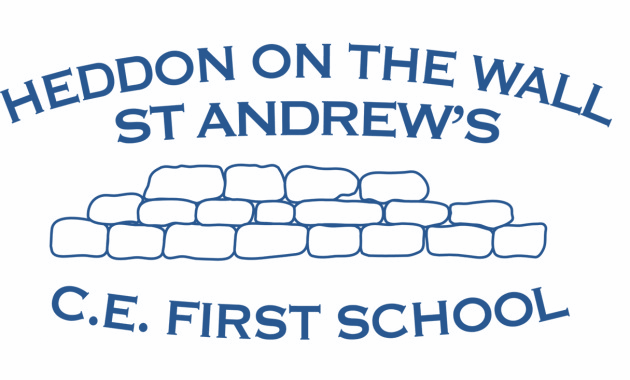 Year 3 Spellings 	Term: Autumn two	        10 words per week		Test: Friday Week oneWeek twoWeek threeWeek fourWeek fiveWeek sixWeek sevenThe prefix ’dis-’ which has a negative meaning. It often means ‘does not’ as in does not agree = disagree.The prefix ’mis-’ This is another prefix with negative meanings.  Adding suffixes beginning with vowel letters to words of more than one syllable.Adding suffixes beginning with vowel letters to words of more than one syllable.challenge words.The long vowel /a/ sound spelled ‘ai’.The long /a/ vowel sound spelled ’ei.’disappointmisbehavegardeningforgettingcentrestraightveindisagreemisleadgardenedforgottendecidepainterweighdisobeymisspelllimitedbeginningdisappearfaintedeightdisablemistakelimitingpreferredearlywaistneighbourdislikemisplacedevelopingpermittedheartstrainersleighdislocatemisreaddevelopedregrettinglearnchainedreigndisappearmistrustlisteningcommittedminuteclaimedfreightdisadvantagemisunderstandinglistenedforbiddennoticefailurereinsdisapprovemisusecoveredpropelledregularsnailveildislodgemislaidcoveringequippedthereforewaitereighteen